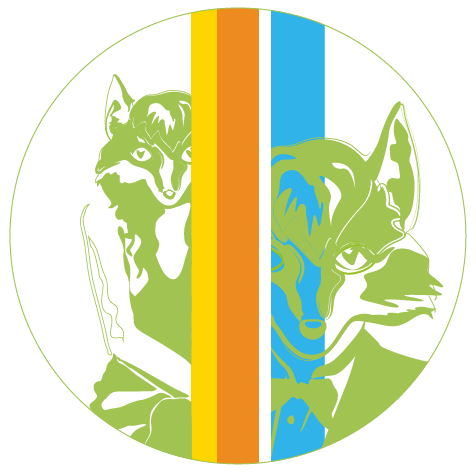 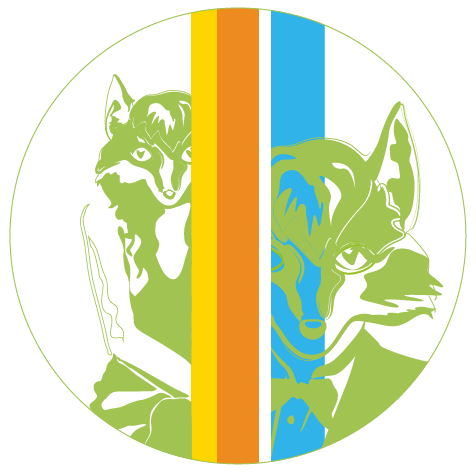 Veilig Op School protocol	Iedereen, die dit contract ondertekent, houdt zich aan de afspraken, zowel op school als daarbuiten.Op school spreken we allemaal Nederlands, dit geeft voor iedereen duidelijkheid.We hebben respect voor elkaar.Iedereen maakt deel uit van de klas.We gebruiken onze eigen spullen, of vragen iemand of iets geleend magworden.We raken anderen niet aan.We spreken niet over elkaar, maar met elkaar.Als je ruzie hebt: cool down! Kijk, luister en denk na voordat je wat doet.Vechten, schelden of lelijke gebaren maken lokt ruzie uit. Stop de agressie bij jezelf.Als je gepest wordt of als je iemand ziet pesten, vertel het aan de mentor of docent. Dit is geen klikken, maar het stoppen van buitensluiten.Als je gepest wordt; praat er thuis over, of met iemand die je vertrouwt.Als je iets vriendelijk vraagt, zal de ander dat eerder doen.Het delen / bewerken van foto’s en filmpjes van anderen is strafbaar.Handtekening van alle betrokkenen: